ДОГОВОР № 45/2015                                                 управления многоквартирным домом                            (между управляющей компанией и собственником помещения)г. Нижний Тагил				        		                           «20 »__мая___ 20_15 годаОбщество с ограниченной ответственностью «Универсан» (ИНН 6623083888, Лицензия № 218 от 14.05.2015 г.) именуемое в дальнейшем «Управляющая компания», в лице  директора Волокитина Евгения Владимировича, действующего на основании Устава, с одной стороны, и собственники помещений многоквартирного дома по ул. Победы д. 45 в г. Нижнем Тагиле, в дальнейшем «Собственники», заключили настоящий Договор управления многоквартирным домом о нижеследующем:ОБЩИЕ ПОЛОЖЕНИЯ 1.1. Условия настоящего Договора определены в соответствии с Конституцией Российской Федерации, Гражданским кодексом Российской Федерации, Жилищным кодексом Российской Федерации, Правилами предоставления коммунальных услуг гражданам, утвержденными Постановлением Правительства Российской Федерации от 06 мая 2011 года N 354, Правилами содержания общего имущества в многоквартирном доме и Правилами изменения размера платы за содержание и ремонт жилого помещения в случае оказания услуг и выполнении работ по управлению, содержанию и ремонту общего имущества в многоквартирном доме ненадлежащего качества и (или) с перерывами, превышающими установленную продолжительность, утвержденными Постановлением Правительства Российской Федерации от 13 августа 2006 года N 491, и иными нормативными правовыми актами Российской Федерации, регулирующими жилищные отношения. Условия настоящего Договора утверждены решением общего собрания собственников помещений в многоквартирном доме и являются одинаковыми для всех собственников помещений в многоквартирном доме. Термины и определения: Собственник - лицо, владеющее на праве собственности помещениями в многоквартирном доме. Собственник помещения несет бремя содержания данного помещения и Общего имущества Собственников помещений в многоквартирном доме. Собственник владеет, пользуется и распоряжается общим имуществом в многоквартирном доме.Доля в праве общей собственности на общее имущество в многоквартирном доме Собственника помещения в этом доме пропорциональна размеру общей площади указанного помещения.Управляющая компания - организация, уполномоченная Общим собранием Собственников многоквартирного дома на выполнение функций по управлению таким домом и предоставлению коммунальных услуг.Исполнители - организации различных форм собственности, на которые Управляющей компанией на договорной основе возложены обязательства по предоставлению Собственнику работ (услуг) по капитальному ремонту, тепло-, водоснабжению, водоотведению, электроснабжению, газоснабжению.В отношениях с Исполнителями Управляющая компания действует от своего имени и за счет Собственника.Общее имущество в многоквартирном доме - принадлежащие Собственникам помещений на праве общей долевой собственности помещения в данном доме, не являющиеся частями квартир и предназначенные для обслуживания более одного помещения в данном доме, в том числе межквартирные лестничные площадки, лестницы, лифты, лифтовые и иные шахты, коридоры, технические этажи, чердаки, подвалы, в которых имеются инженерные коммуникации, иное обслуживающее более одного помещения в данном доме оборудование (технические подвалы), а также крыши, ограждающие несущие и ненесущие конструкции данного дома, механическое, электрическое, санитарно-техническое и иное оборудование, находящееся в данном доме за пределами или внутри помещений и обслуживающее более одного помещения, земельный участок, на котором расположен данный дом, с элементами озеленения и благоустройства и иные предназначенные для обслуживания, эксплуатации и благоустройства данного дома объекты, расположенные на указанном земельном участке.1.2. Члены семьи Собственника жилого помещения имеют право пользования данным жилым помещением наравне с его Собственником, если иное не установлено соглашением между Собственником и членами его семьи. Члены семьи Собственника жилого помещения обязаны использовать данное жилое помещение по назначению, обеспечивать его сохранность.Иное лицо, пользующееся жилым помещением на основании соглашения с Собственником данного помещения, имеет права, несет обязанности и ответственность в соответствии с условиями такого соглашения.1.3. Лицо, пользующееся нежилыми помещениями на основании разрешения Собственника данного помещения, имеет права, несет обязанности и ответственность в соответствии с условиями такого разрешения.1.4. Высший орган управления многоквартирным домом - Общее собрание Собственников помещений. 2. ПРЕДМЕТ ДОГОВОРА2.1. Предметом настоящего договора является организация и выполнение Управляющей компанией за плату работ и услуг в целях управления многоквартирным домом, расположенным по адресу: г. Нижний Тагил, ул. Победы д. 45 (далее многоквартирный дом), в целях обеспечения надлежащей эксплуатации данного дома, содержания и ремонта общего имущества, его инженерных систем и оборудования, мест общего пользования и придомовой территории, а так же осуществление иной направленной на достижение целей управления многоквартирным домом деятельности.Управление многоквартирным домом Управляющей компанией обеспечивает благоприятные и безопасные условия проживания граждан, надлежащее содержание и своевременный ремонт общего имущества в многоквартирном доме, бесперебойную работу внутридомовых инженерных коммуникаций и оборудования в пределах денежных средств, фактически внесенных для этих целей Собственниками помещений многоквартирного дома, либо поступающих от использования общего имущества многоквартирного дома.2.2. В целях исполнения данного договора Собственник поручает Управляющей компании от ее имени, но за счет средств Собственника совершать следующие юридические действия:	- представлять законные интересы Собственника в договорных отношениях с обслуживающими и прочими организациями, в отношениях с органами государственной власти, органами местного самоуправления, а также в судах, арбитражных судах, контрольных, надзорных и иных органах;	- заключать договоры на выполнение работ и оказание услуг по содержанию и ремонту общего имущества в многоквартирном доме;	- организовывать работы по устранению аварийных ситуаций в многоквартирном доме;	- осуществлять контроль и требовать исполнения обязательств по заключенным договорам;	- предоставлять персональные данные и использовать их для осуществления начислений для собственников (нанимателей) жилых и нежилых  помещений, осуществлять начисление, сбор и перечисление обязательных платежей Собственника обслуживающим и прочим организациям, осуществляющими содержание и ремонт общего имущества многоквартирного дома; 	- проводить регистрацию и страхование опасных производственных объектов (газовой
котельной, лифтов и т.п.) в случаях предусмотренных действующим законодательством РФ.2.3. Перечень услуг и работ по техническому обслуживанию внутридомовых общих коммуникаций, технических устройств и технических помещений жилого дома, содержанию конструктивных элементов жилого дома, благоустройству и уборке придомовых территорий указан в Приложении №1 к настоящему Договору. Данный перечень может быть изменен в одностороннем порядке при изменении соответствующих нормативов, норм, правил и стандартов, а так же при изменении состава  общего имущества в многоквартирном доме. Об изменении Перечня Управляющая компания обязана уведомить Собственника в 10-ти дневный срок.2.4. Управляющая компания в отношении к многоквартирному дому по ул. Победы д. 45  не является исполнителем коммунальных услуг по холодному и горячему водоснабжению, водоотведению (канализация), отоплению и электроснабжению. 2.5. Границы эксплуатационной ответственности Сторон по настоящему Договору определяются в соответствии с «Правилами содержания имущества в многоквартирном доме», утвержденных Постановлением Правительства РФ № 491 от 13.08.2006 г.3. ОБЯЗАННОСТИ СТОРОНУправляющая компания обязуется и имеет право:3.1.1. Оказывать все услуги и осуществлять работы по настоящему договору собственными силами либо с привлечением подрядных организаций. Определять перечень работ и услуг по содержанию и ремонту общего имущества дома. Осуществлять приемку работ и услуг по заключенным договорам с подрядными организациями, аварийными службами,  а так же подписывать акты выполненных работ и услуг, устанавливать и актировать факты неисполнения или ненадлежащего исполнения договорных обязательств. Представлять интересы собственников в отношениях с ресурсоснабжающими организациями. Устанавливать иные факты причинения вреда имуществу Собственника в рамках данного договора.Управляющая компания вправе самостоятельно принимать решения о необходимости проведения неотложных работ по техническому ремонту и капитальному ремонту, не предусмотренных в сметах на текущий год при аварийных ситуациях, чрезвычайных происшествиях, актов вандализма и восстановительных работ после нанесения ущерба общему имуществу дома третьими лицами. При этом Управляющая компания оставляет за собой право произвести инвестирование данных работ, с последующим предъявлением собственникам помещений многоквартирного дома к оплате, либо произвести перераспределение затрат  по текущему и капитальному ремонту.Управляющая компания вправе ежемесячно производить перерасчет коммунальных услуг.Принимать в установленном законом порядке меры по ликвидации задолженности Собственника по оплате за содержание и ремонт жилого помещения и коммунальных услуг, установленные Договором. В случае неисполнения Собственником или лицами, осуществляющими пользование помещением по договору с Собственником, своих обязанностей по участию в общих расходах, Управляющая компания вправе требовать в судебном порядке принудительного возмещения обязательных платежей.3.1.5. Управляющая компания обязана вести учет доходов и расходов на содержание и ремонт общего имущества в многоквартирном доме, а также иных расходов, связанных с исполнением данного поручения.3.1.6. Готовить предложения Собственникам по проведению работ по текущему  ремонту и расчет расходов по их проведению.3.1.7. Представлять интересы собственников многоквартирного дома в органах Внутренних дел, прокуратуре, в судах общей юрисдикции, у мировых судей и в Арбитражных судах при решении вопросов о не надлежащем исполнении договорных обязательств подрядчиками, ресурсоснабжающими организациями и другими лицами, с наделением прав предоставленных истцу, заявителю, согласно действующему процессуальному законодательству. Предоставлять в отношении с третьими лицами интересы собственников помещений в многоквартирном доме по вопросам управления многоквартирным домом, совершать от своего имени, но за счет собственников сделки, касающиеся управления общим имуществом. Права и обязанности по таким сделкам возникают у Собственников многоквартирного дома и лиц, с которыми заключается сделка.3.1.8. Осуществлять самостоятельно выбор ресурсоснабжающих и прочих организаций, а также предпринимателей, при этом права и обязанности по договорам возникают у Собственников многоквартирного дома и противоположной стороны по договору.3.1.9. Управляющая компания обязана начислять и собирать плату с собственников, а так же с нанимателей жилых помещений, находящихся в муниципальной собственности, за содержание и ремонт общего имущества, и коммунальные услуги самостоятельно или путем передачи полномочий специализированным организациям по отдельному договору. В случае несвоевременной оплаты собственником или нанимателем - взыскивать с собственника и нанимателя данные денежные суммы в судебном порядке, с отнесением судебных расходов на их счет.3.1.10. Не допускать использования общего имущества собственников помещений в многоквартирном доме без соответствующих решений общего собрания собственников. Принимать все возможные меры к лицам, использующим общее имущества без согласования с собственниками, в том числе и в судебном порядке. В случае решения общего собрания собственников о передаче в возмездное пользование общего имущества либо его части заключать соответствующие договоры. Средства, поступившие на счет Управляющей компании, от использования общего имущества собственников зачисляются на счет текущего ремонта общего имущества.3.1.11. В случае неисполнения Собственником своих обязанностей по участию в общих расходах по содержанию и ремонту общего имущества дома, оплате коммунальных услуг, а так же услуг за фактически проживающих граждан, но не зарегистрированных по месту жительства - Управляющая организация вправе на основании решения собственников помещений производить начисление платежей по количеству фактически проживающих граждан и в судебном порядке требовать принудительного возмещения вышеуказанных платежей.Управляющая компания обязана в течение первого полугодия проводить отчетное собрание с жильцами дома и предоставлять собственникам помещений в многоквартирном доме отчет о выполнении условий договора за предыдущий год, путем размещения (вывешивания) на досках объявлений находящихся на придомовой территории (на дверях в подъезд, на стене лестничного проема 1-го этажа и в ином общедоступном месте).Ежегодно готовить предложения по установлению на следующий год размера платы за содержание и ремонт общего имущества собственников   многоквартирного   дома   на   основании перечня   работ и услуг по управлению многоквартирным домом, содержанию и ремонту общего имущества. В случаях если плата за содержание и ремонт не установлена на общем собрании, она определяется в размере, установленном органом местного самоуправления как для конкретного дома либо как для нанимателей муниципального жилого фонда. В таких ситуациях перечень и состав работ по содержанию и текущему ремонту корректируется Управляющей компанией самостоятельно, в пределах средств поступающих на данные виды работ.Обеспечить Собственника информацией о телефонах аварийных служб путем их указания на платежных документах и информированию собственников помещений многоквартирного дома на информационных досках объявлений.Управляющая компания обязана предоставить по требованию уполномоченного общим собранием представителя дома полный отчет за прошедший период по выполнению условий договора.Управляющая компания имеет право производить и оказывать за дополнительную плату работы и услуги (согласно калькуляции утвержденной в Управляющей компании), не предусмотренные в тарифе на содержание и ремонт мест общего пользования:- выдачу Справок и иных документов собственникам и нанимателям помещений;- удостоверение отдельных видов доверенностей, заверение подписей граждан;- составление актов о проживании (не проживании), подтверждение регистрации соседей;- оформление гражданско-правовых договоров, составление исковых заявлений в суд и выполнение иных действий и т.д.- оказание платных услуг, согласно утвержденному прейскуранту.	3.1.17. Управляющая компания берет на себя обязательства по ведению бухгалтерской, статистической и иной документации.3.1.18. Совершать юридические значимые действия в рамках выполнения условий договора.Собственник обязан:Своевременно и полностью вносить плату за помещение и коммунальные услуги с учетом всех пользователей услугами, а также иные платежи, установленные по решению общего собрания собственников помещений многоквартирного дома.При не использовании помещения(й) в многоквартирном доме сообщать Управляющей компании свои контактные телефоны и адреса почтовой связи, а также телефоны и адреса лиц, которые могут обеспечить доступ к помещениям Собственника при его отсутствии в городе более 24 часов.На общем собрании выбрать из числа собственников уполномоченного представителя, наделив его полномочиями в соответствии с требованиями настоящего договора, с указанием персональных его данных. Передать указанное решение Управляющей компании.3.2.4. Соблюдать следующие требования:а) не производить перенос инженерных сетей, относящиеся к общему имуществу дома, не нарушать существующие схемы учета поставки коммунальных услуг;б) не устанавливать, не подключать и не использовать электробытовые приборы и машины мощностью, превышающей технологические возможности внутридомовой электрической сети, дополнительные секции приборов отопления;в)  не осуществлять монтаж и демонтаж индивидуальных (квартирных) приборов учета   ресурсов, т.е. не нарушать установленный в доме порядок распределения потребленных коммунальных ресурсов, приходящихся на помещение Собственника, и их оплаты без согласования с Управляющей организацией;г) не использовать сетевую воду из систем и приборов отопления на бытовые нужды;д)  не допускать выполнение работ или совершение других действий, приводящих к порче   помещений   или   конструкций   строения,   не   производить   переустройства   или перепланировки помещений без согласования в установленном порядке;е)  не загромождать подходы к инженерным коммуникациям и запорной арматуре, не загромождать и не загрязнять своим имуществом, строительными материалами и (или) отходами эвакуационные пути и помещения общего пользования, балконы и лоджии;ж) обеспечивать доступ к инженерным сетям, относящимся к общему имуществу дома;з)  не допускать производства в помещении работ или совершения других действий, приводящих к порче общего имущества многоквартирного дома;и)   не   создавать   повышенного   шума  в  жилых   помещениях   и   местах   общего пользования;к) согласовывать с Управляющей компанией проведение работ по переустройству и перепланировке помещения;л) согласовывать с Управляющей компанией использование общего имущества многоквартирного дома;м) своими силами и за свой счет производить вывоз строительного мусора на специально отведенные полигоны. При невыполнении данного требования управляющая компания оставляет за собой право сообщить об этом участковому инспектору для применения мер административного воздействия.Предоставлять Управляющей компании сведения: об изменении количества граждан, проживающих в жилом(ых) помещении(ях), включая временно проживающих; об изменении объемов потребления ресурсов в нежилых помещениях с указанием мощности и возможных режимов работы установленных в нежилом(ых) помещении(ях) потребляющих  устройств  газо-,  водо-.  электро-  и  теплоснабжения  и другие данные, необходимые  для  определения  расчетным  путем  объемов  (количества)  потребления соответствующих коммунальных ресурсов и расчета размера их оплаты (собственники нежилых помещений).Обеспечивать доступ представителей Управляющей компании, либо обслуживающей организации в принадлежащее  ему помещение для осмотра технического и санитарного состояния внутриквартирных инженерных коммуникаций, санитарно-технического и иного оборудования, находящегося в жилом помещении, для выполнения   необходимых ремонтных работ в заранее согласованное с Управляющей компанией время, а работников аварийных служб - в любое время.Сообщать  Управляющей  компании  о  выявленных  неисправностях  общего имущества в многоквартирном доме незамедлительно.Собственник обязан содержать в надлежащем виде принадлежащее ему на праве собственности жилое помещение, не допуская бесхозяйственного отношения.3.3. Собственник имеет право:3.3.1. Осуществлять контроль над выполнением Управляющей компанией ее обязательств через уполномоченного представителя.Уполномоченный представитель собственников вправе проверять и получать от Управляющей компании информацию о перечне, объеме, качестве, стоимости оказанных услуг и выполненных работ за прошедший квартал не позднее 20 рабочих дней с момента письменного обращения.Уполномоченный представитель собственников вправе принимать участие в приемке всех видов работ.Уполномоченный представитель собственников подписывает акты приемки оказанных услуг и (или) выполненных работ по содержанию и текущему ремонту общего имущества в многоквартирном доме, акты о нарушении нормативов качества или периодичности оказания услуг и (или) выполнения работ по содержанию и ремонту общего имущества в многоквартирном доме, акты о не предоставлении коммунальных услуг или предоставлении коммунальных услуг ненадлежащего качества. 3.3.2. Привлекать для контроля качества выполняемых работ и предоставляемых услуг   по настоящему Договору специалистов, экспертов. Привлекаемые для контроля специалисты, эксперты должны иметь соответствующее поручение собственников, оформленное в письменном виде.3.3.3. Требовать изменения размера платы в случае неоказания части услуг и/или невыполнения части работ по содержанию и текущему ремонту общего имущества в многоквартирном доме в соответствии с действующим законодательством.3.3.4. Требовать изменения размера платы за коммунальные услуги при наличии заключенных договоров между управляющей компанией и ресурсоснабжающей организацией при предоставлении  коммунальных услуг ненадлежащего качества и (или) с перерывами, превышающими установленную продолжительность, в порядке, установленном «Правилами предоставления коммунальных услуг гражданам», утвержденными Правительством Российской Федерации.3.3.5. Требовать от Управляющей компании возмещения убытков, причиненных вследствие невыполнения либо недобросовестного выполнения Управляющей компанией своих обязанностей по настоящему Договору. 3.3.6. Требовать от Управляющей компании ежегодного представления отчета о выполнении настоящего Договора.                                                       4. ПЛАТЕЖИ ПО ДОГОВОРУ4.1. Собственник обязан ежемесячно до 25 (Двадцать пятого) числа месяца, следующего за истекшим месяцем, вносить на счет или в кассу Управляющей компании плату за помещение и коммунальные услуги.Управляющая организация оставляет за собой право заключить договор поручения с третьими лицами на прием платежей по настоящему Договору.4.2. Плата за помещение и коммунальные услуги вносится на основании платежных документов, квитанций (счет - фактур), представленных Управляющей компанией Собственнику не позднее 10 (Десятого) числа месяца, следующего за отчетным. При изменении в течение года тарифов на коммунальные услуги или порядка их расчетов (перерасчетов) Управляющая компания производит расчет (перерасчет) со дня их изменения.4.3. Не использование помещений не является основанием  невнесения платы за жилое помещение и коммунальные услуги. При временном отсутствии Собственника внесение платы за отдельные виды коммунальных услуг, рассчитываемой исходя из нормативов потребления, осуществляется с учетом перерасчета платежей за период временного отсутствия граждан в порядке, утверждаемом Правительством Российской Федерации.4.4. В случае несвоевременного и (или) не полного внесения платы за помещение и коммунальные услуги Собственник уплачивает Управляющей компании пени в размере одной трехсотой ставки рефинансирования Центрального банка Российской Федерации, действующей на момент оплаты, от не выплаченных в срок сумм, за каждый день просрочки начиная со следующего дня после наступления установленного срока оплаты по день фактической выплаты включительно.4.5. Плата за помещение и коммунальные услуги включает в себя:а) плату за содержание и ремонт помещения (за услуги и работы по содержанию, ремонту общего имущества в многоквартирном доме);Собранные денежные средства за текущий ремонт общего имущества дома имеют целевое назначение и подлежат использованию по мере необходимости по договорам подряда с соответствующим организациями в течение срока действия договора, при этом могут носить накопительный характер. В случае изменения способа управления или выбора  иной управляющей организации Управляющая компания обязуется передать все денежные средства, имеющие целевое назначение и не использованные  на момент передачи полномочий вновь избранной управляющей компании.б) плату за коммунальные услуги.4.6. Размер платы за содержание и ремонт помещения, а также коммунальные услуги определяется исходя из общей площади помещения, находящегося в собственности Собственника и количества зарегистрированных(проживающих) граждан в данном помещении, указанной в настоящем договоре и цены (тарифа) на услуги (работы).4.7. Размер платы за содержание и ремонт помещения определяется в соответствии с тарифными ставками, указанными в Приложении № 3, являющимся неотъемлемой частью настоящего Договора.4.8. Размер платы за коммунальные услуги (холодное и горячее водоснабжение, водоотведение, теплоснабжение) определяется в соответствии с тарифными ставками, установленными РЭК Свердловской области и уполномоченным органом местного самоуправления.4.9. Размер платы за оказанные работы и услуги, указанные в п. 4.8 настоящего Договора, и обслуживание жилого или нежилого помещения может быть изменен на основании нормативно-правовых актов органов государственной власти и местного самоуправления.4.10. В случае изменения в установленном порядке тарифов на коммунальные услуги Управляющая компания применяет новые тарифы со дня вступления в силу соответствующего нормативного правового акта.4.11. При предоставлении коммунальных услуг ненадлежащего качества и (или) с перерывами, превышающими установленную продолжительность, изменение размера платы за коммунальные услуги определяется в порядке, установленном «Правилами предоставления коммунальных услуг», утвержденных Постановлением Правительства РФ  № 354 от 06.05.2011 г.                                    5. ОСУЩЕСТВЛЕНИЕ КОНТРОЛЯ ПО ДОГОВОРУ.5.1. Контроль над деятельностью Управляющей компании в части исполнения настоящего Договора осуществляется  уполномоченным представителем собственников в соответствии с полномочиями, установленными на общем собрании и в порядке определенном настоящим договором.5.1.1. Контроль осуществляется путем:получения от ответственных лиц Управляющей компании не позднее 20 рабочих дней с даты обращения информации о перечнях, объемах, качестве, стоимости и периодичности оказанных услуг и (или) выполненных работ за прошедший квартал; проверки объемов, качества и периодичности оказания услуг и выполнения работ (в том числе путем проведения соответствующей экспертизы за счет средств собственников);участия в осмотрах общего имущества, в том числе кровель, подвалов, а также участия в проверках технического состояния инженерных систем и оборудования с целью подготовки предложений по их ремонту;участия в приемке всех видов работ, в том числе по подготовке дома к сезонной эксплуатации; подписания актов приемки оказанных услуг и (или) выполненных работ по содержанию и текущему ремонту общего имущества в многоквартирном доме, актов о нарушении нормативов качества или периодичности оказания услуг и (или) выполнения работ по содержанию и ремонту общего имущества в многоквартирном доме, акты о не предоставлении коммунальных услуг или предоставлении коммунальных услуг ненадлежащего качества. подачи в письменном виде жалоб, претензий и прочих обращений для устранения выявленных дефектов с проверкой полноты и своевременности их устранения;инициирования созыва внеочередного общего собрания собственников для принятия решений по фактам выявленных нарушений и не реагированию Управляющей компании на обращения Собственника с уведомлением о проведении такого собрания (указанием даты, времени и места) Управляющей компании не менее, чем за 10 дней в письменном виде;обращения в органы, осуществляющие государственный контроль над использованием и сохранностью жилищного фонда, его соответствия установленным требованиям   для   административного   воздействия,   обращения   в   другие   инстанции согласно действующему законодательству.5.2. В  случаях нарушения условий Договора по требованию любой из Сторон Договора составляется акт о нарушениях, к которым относятся:-нарушения качества услуг и работ по управлению многоквартирным домом, содержанию и ремонту общего имущества многоквартирного дома или предоставления коммунальных   услуг,   а  также   причинения   вреда   жизни,   здоровью   и   имуществу Собственника и (или) проживающих в жилом помещении граждан, общему имуществу Многоквартирного дома;- неправомерные действия Собственника.5.3. Подготовка бланков акта осуществляется Управляющей компанией. При отсутствии бланков акт составляется в произвольной форме. В случае признания Управляющей компанией или Собственником своей вины в возникновении нарушения акт может не составляться. В этом случае при наличии вреда имуществу Стороны подписывают дефектную ведомость.5.4. Акт составляется комиссией, которая должна состоять не менее чем из трех человек, включая представителей Управляющей компании (обязательно), Собственника или члена семьи Собственника, нанимателя, члена семьи нанимателя, подрядной организации, свидетелей (соседей) и других лиц. В случае если собственник (наниматель) уклоняется от участия в составлении акта и не известил о лицах, которые могут принять участие в его составлении, акт составляется в их отсутствие. Акт составляется в течении рабочего дня с момента обращения заинтересованной стороны.5.5. Акт должен содержать: дату, время и характер нарушения, его причины и последствия (факты причинения вреда жизни, здоровью и  имуществу Собственника (нанимателя); описание (при наличии возможности - фотографирование или видеосъемка) повреждений имущества; все разногласия, особые мнения и возражения, возникшие при составлении акта; подписи членов комиссии и Собственника (члена семьи Собственника, нанимателя, члена семьи нанимателя).5.6. Акт составляется  в  присутствии  Собственника (члена семьи  Собственника, нанимателя,   члена  семьи нанимателя),   права   которого   нарушены.   При   отсутствии Собственника (члена семьи Собственника, нанимателя, члена семьи  нанимателя) акт проверки составляется комиссией без его участия с приглашением в состав комиссии независимых   лиц (например,   соседей,   родственников).   Акт проверки составляется комиссией в 1 экземпляре, а заверенная копия выдается всем заинтересованным сторонам.5.7. Принятые решения общего собрания о комиссионном обследовании выполнения работ и услуг по Договору являются для Управляющей компании обязательными. По результатам комиссионного обследования составляется соответствующий акт, экземпляр которого должен быть предоставлен уполномоченному представителю собственников помещений.                                                      6. ОТВЕТСТВЕННОСТЬ СТОРОН6.1. При выявлении фактов проживания в помещении лиц, незарегистрированных в установленном порядке через специализированную организацию и невнесении за них платы за пользование коммунальными услугами, Управляющая компания после соответствующей проверки либо составления акта  (путем указания в квитанции) вправе в судебном порядке взыскать с Собственника плату за коммунальные услуги за фактически проживающих граждан по тарифам, установленным настоящим договором, а так же судебные расходы. На вышеуказанные суммы (плата за коммунальные услуги и вывоз бытовых отходов) начисляется пени в размере 1/300 ставки рефинансирования за каждый день просрочки.6.2. Если Собственник использует жилое помещение не по назначению, систематически нарушает права и интересы соседей либо бесхозяйственно обращается с жильем, допуская его разрушение, Управляющая компания вправе обратиться в органы местного самоуправления для принятия мер, предусмотренных ст. 293 ГК РФ.6.3. В случае невыполнения Управляющей компанией обязанностей, предусмотренных в разделе 3 настоящего договора, последняя несет ответственность перед Собственником за причиненные убытки, если не докажет, что убытки произошли вследствие непреодолимой силы или не по его вине.6.4. Стороны освобождаются от ответственности за полное или частичное неисполнение обязательств по Договору, если докажут, что надлежащее исполнение обязательств оказалось невозможным вследствие непреодолимой силы, т.е. чрезвычайных и непреодолимых при данных условиях обстоятельств.6.5. Собственник не отвечает по обязательствам Управляющей компании. Управляющая компания не отвечает по обязательствам Собственника, в том числе по оплате им обязательных платежей: плате за услуги и работы по управлению многоквартирным домом, содержанию, текущему и капитальному ремонту общего имущества, а также плате за коммунальные услуги.6.6. Собственники и наниматели помещений, а так же члены их семей, не обеспечившие допуск должностных лиц Управляющей компании и (или) специалистов организаций, имеющих право проведении работ на системах электро-, тепло-, водоснабжения, канализации, для устранения аварий и осмотра инженерного оборудования, профилактического осмотра и ремонтных работ, указанных в настоящем договоре, либо не устранившие технические неисправности электрического и сан. техническое оборудования в помещении по предписанию Управляющей компании или иной организации непосредственно обслуживающей данный дом – несут имущественную ответственность за ущерб, наступивший вследствие подобных действий перед управляющей организацией и третьими лицами (другими Собственниками, нанимателями, членами их семей)6.7. Собственники несут ответственность за причинение вреда третьим лицам, если в период их отсутствия не было обеспечено доступа в квартиру для устранения аварийной ситуации.6.8. Управляющая компания несет ответственность за ухудшение в период управления многоквартирным домом технического состояния общего имущества многоквартирного дома относительно фактического состояния общего имущества зафиксированного актом на момент заключения договора при наличии соответствующего финансирования. При этом Управляющая компания освобождается от ответственности при наличии дебиторской задолженности за содержание и ремонт данного дома не позволяющей произвести финансирование работ, наличие заключенного договора подряда на содержание и ремонт с обслуживающей организаций с предусмотренной ответственностью или при наличии утвержденного титула на производство необходимых работ, а так же направления Собственникам предложений о необходимости проведения данных работ.  При этом нельзя признать виновными действиями действия (бездействие) Управляющей компании в случаях неисполнения Собственниками решения Общего собрания, либо не принятия решения  Общим собранием по предложениям Управляющей компании размера необходимой платы на содержание и ремонт, а так же недостаток средств на лицевом счете дома за содержание и текущий ремонт общего имущества многоквартирного дома. Управляющая компания не несет ответственности за ухудшение технического состояния общего имущества многоквартирного дома, связанного с неисполнением собственниками обязанностей по настоящему договору или причинение ущерба третьими лицами.6.9. Собственник муниципального помещения несет солидарную ответственность за нанимателей, вселенных в жилое помещение, и арендаторов в нежилых помещениях.6.10. Собственники помещений несут полную ответственность за ненадлежащее содержание общего имущества в соответствии с законодательством.	6.11. Собственник самостоятельно несет ответственность за все последствия, причиненные при использовании электроприборов мощностью, превышающей технологические возможности внутридомовой электрической сети.6.12. Управляющая компания не несет ответственности при невыполнении своих обязанностей по договору при отсутствии на лицевом счете дома денежных средств и при наличии решения собственников, зафиксированное в протоколе общего собрания собственников помещений, об отказе собственников от дополнительного финансирования необходимых работ.                                            7. ОРГАНИЗАЦИЯ ОБЩЕГО СОБРАНИЯ7.1. Решение об организации Общего собрания Собственников помещений многоквартирного дома принимается Управляющей компанией.7.2. Собственники помещений многоквартирного дома предупреждаются о проведении очередного Общего собрания под роспись либо помещением информации на доске объявлений.7.3. Внеочередное Общее собрание может проводиться по инициативе Собственника помещения с обязательным уведомлением Управляющей компании за 10 календарных дней.7.4. Собственники помещений предупреждаются о проведении внеочередного Общего собрания любым доступным для ознакомления способом.7.5. При проведении собрания без уведомления любой из сторон собрание считается недействительным.8. СРОК ДЕЙСТВИЯ И УСЛОВИЯ ИЗМЕНЕНИЯ  ИЛИ РАСТОРЖЕНИЯ ДОГОВОРА.8.1 Срок действия Договора – один год.8.2. Договор считается заключенным и начинает свое действие с момента его подписания первым собственником помещений.8.3. Все споры, возникающие в процессе исполнения Договора, разрешаются сторонами путем переговоров, в случае не достижения согласия в результате переговоров сторон споры разрешаются в судебном порядке.8.4. Все изменения и дополнения к Договору действительны только в том случае, если они составлены в форме дополнительных соглашений и подписаны сторонами. При переходе права собственности на помещение условия настоящего договора являются обязательными для нового Собственника помещения с момента возникновения права собственности. Никакие устные договоренности Сторон не имеют юридической силы.8.5. Договор может быть изменен или досрочно расторгнут по соглашению сторон, с возмещением всех убытков противоположной стороне, которые она понесла и может понести в связи с досрочным расторжением договора в течении 30 дней с момента прекращения действия договора.8.6. Внесение изменений в настоящий договор производится на основании решения общего собрания собственников помещений данного многоквартирного дома с учетом предложений Управляющей компании.8.7. Настоящий договор может быть расторгнут в одностороннем порядке:по инициативе Общего собрания Собственников помещений многоквартирного дома, в случае выбора иного способа управления (иной Управляющей компании), с обязательным уведомлением об этом не позднее, чем за 30 дней управляющей компании, при условии надлежащим образом оформленного способа управления, согласно действующего законодательства (регистрация ТСЖ в налоговых органах, надлежаще оформленного договора управления с иной организацией и т.д.);по инициативе Управляющей компании, с обязательным уведомлением об этом не позднее чем за два месяца, либо если многоквартирный дом в силу обстоятельств, за которые Управляющая компания не отвечает, окажется в состоянии, не пригодном для использования по назначению, либо отказа Собственников производить финансирование необходимых (неотложных) работ и услуг обеспечивающих безопасное проживание в многоквартирном доме.8.8. Настоящий договор составлен следующим образом:- для Управляющей компании – общий прошитый и пронумерованный экземпляр с реестром данных собственников и их подписей, получивших свой экземпляр договора управления многоквартирным домом, который хранится в Управляющей компании- для собственника помещений – индивидуальный прошитый и пронумерованный экземпляр с персональными данными собственника, подписывающего договор, который хранится у собственника или у его уполномоченного представителя Оба экземпляра договора имеют равную юридическую силу.Управляющая компания имеет право выдать заверенную копию договора любому обратившемуся с таким заявлением собственнику за его счет, по утвержденной Управляющей организацией расценке, при предоставлении последним ксерокопии паспорта и документа, подтверждающего право собственности на помещение в данном многоквартирном доме.8.9. При отсутствии заявления со стороны Управляющей компании о прекращении договора, в связи с истечением срока действия и не принятия решения общим собранием собственников помещений о расторжении договора управления Договор считается пролонгированным на тот же срок и на тех же условиях.Приложения к Договору:  2. Приложение № 2 – Параметры качества коммунальных услуг и предельные сроки устранения аварий и иных нарушений порядка предоставления услуг     3. Приложение № 3 -   Стоимость услуг по ремонту и содержанию жилых помещений  Приложение № 1				                к Договору управления многоквартирным домом от  «_20_» ___мая_ 2015 г. № _45/2015Приложение № 2				                к Договору управления многоквартирным домом от  «_20_» ___мая_ 2015 г. № _45/2015ПАРАМЕТРЫ КАЧЕСТВА КОММУНАЛЬНЫХ УСЛУГ И ПРЕДЕЛЬНЫЕ СРОКИУСТРАНЕНИЯ АВАРИЙ И ИНЫХ НАРУШЕНИЙ ПОРЯДКА ПРЕДОСТАВЛЕНИЯ УСЛУГ.ПАРАМЕТРЫ КАЧЕСТВА КОММУНАЛЬНЫХ УСЛУГ И ДОПУСТИМАЯ ПРОДОЛЖИТЕЛЬНОСТЬ ПЕРЕРЫВОВ ИЛИ ПРЕДОСТАВЛЕНИЯ КОММУНАЛЬНЫХ УСЛУГ НЕНАДЛЕЖАЩЕГО КАЧЕСТВА«*» Перерыв электроснабжения не допускается, если он может повлечь отключение насосного оборудования, автоматических устройств технологической защиты и иного оборудования, обеспечивающего безаварийную работу внутридомовых инженерных систем и безопасные условия проживания граждан.«**» Указанные требования применяются при температуре наружного воздуха не ниже расчетной при проектировании системы отопления и при условии выполнения обязательных мер по утеплению помещений.ПРЕДЕЛЬНЫЕ СРОКИ УСТРАНЕНИЯ НЕИСПРАВНОСТЕЙ ОТДЕЛЬНЫХ ЧАСТЕЙ ЖИЛЫХ ДОМОВ И ИХ ОБОРУДОВАНИЯПримечание: Сроки устранения отдельных неисправностей указаны с момента их обнаружения или заявки жильцов.Приложение № 3				                к Договору управления многоквартирным домомСтоимость услуг по ремонту и содержанию жилых помещений                                                                                                                                                                               ул. Победы   дом №45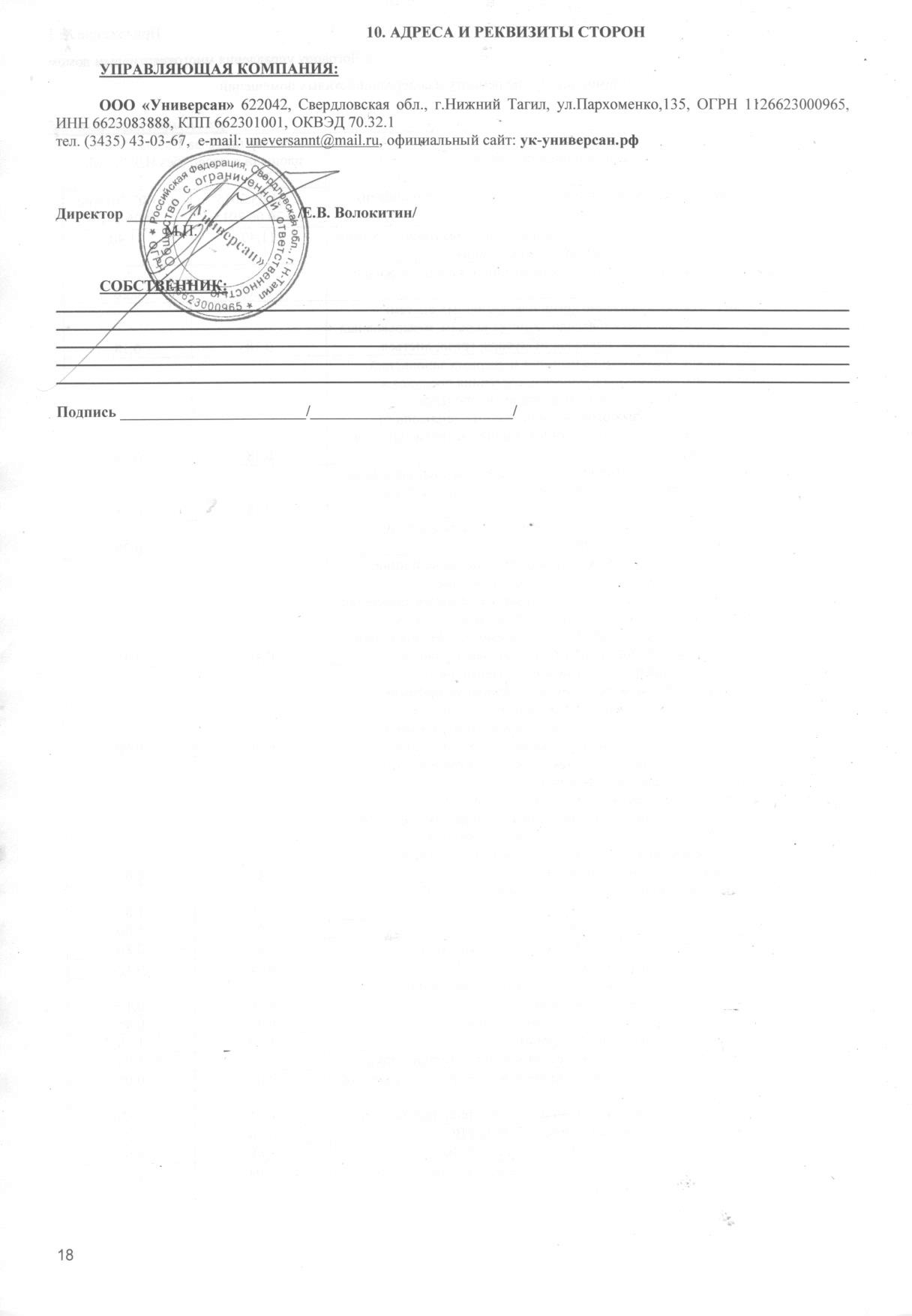 10. АДРЕСА И РЕКВИЗИТЫ СТОРОНУПРАВЛЯЮЩАЯ КОМПАНИЯ:					ООО «Универсан» 622042, Свердловская обл., г.Нижний Тагил, ул.Пархоменко,135, ОГРН 1126623000965, ИНН 6623083888, КПП 662301001, ОКВЭД 70.32.1тел. (3435) 43-03-67,  e-mail: uneversannt@mail.ru, официальный сайт: ук-универсан.рфДиректор ______________________/Е.В. Волокитин/			М.П.СОБСТВЕННИК:______________________________________________________________________________________________________________________________________________________________________________________________________________________________________________________________________________________________________________________________________________________________________________________________________________________________________________________________________________________________________________________________Подпись ________________________/__________________________/      1. Приложение №1 -  Минимальный перечень услуг и работ, необходимых для обеспечения надлежащего содержания общего имущества многоквартирного домаМИНИМАЛЬНЫЙ ПЕРЕЧЕНЬМИНИМАЛЬНЫЙ ПЕРЕЧЕНЬМИНИМАЛЬНЫЙ ПЕРЕЧЕНЬМИНИМАЛЬНЫЙ ПЕРЕЧЕНЬМИНИМАЛЬНЫЙ ПЕРЕЧЕНЬМИНИМАЛЬНЫЙ ПЕРЕЧЕНЬУСЛУГ И РАБОТ, НЕОБХОДИМЫХ ДЛЯ ОБЕСПЕЧЕНИЯ НАДЛЕЖАЩЕГОСОДЕРЖАНИЯ ОБЩЕГО ИМУЩЕСТВА МНОГОКВАРТИРНОГО ДОМАУСЛУГ И РАБОТ, НЕОБХОДИМЫХ ДЛЯ ОБЕСПЕЧЕНИЯ НАДЛЕЖАЩЕГОСОДЕРЖАНИЯ ОБЩЕГО ИМУЩЕСТВА МНОГОКВАРТИРНОГО ДОМАУСЛУГ И РАБОТ, НЕОБХОДИМЫХ ДЛЯ ОБЕСПЕЧЕНИЯ НАДЛЕЖАЩЕГОСОДЕРЖАНИЯ ОБЩЕГО ИМУЩЕСТВА МНОГОКВАРТИРНОГО ДОМАУСЛУГ И РАБОТ, НЕОБХОДИМЫХ ДЛЯ ОБЕСПЕЧЕНИЯ НАДЛЕЖАЩЕГОСОДЕРЖАНИЯ ОБЩЕГО ИМУЩЕСТВА МНОГОКВАРТИРНОГО ДОМАУСЛУГ И РАБОТ, НЕОБХОДИМЫХ ДЛЯ ОБЕСПЕЧЕНИЯ НАДЛЕЖАЩЕГОСОДЕРЖАНИЯ ОБЩЕГО ИМУЩЕСТВА МНОГОКВАРТИРНОГО ДОМАУСЛУГ И РАБОТ, НЕОБХОДИМЫХ ДЛЯ ОБЕСПЕЧЕНИЯ НАДЛЕЖАЩЕГОСОДЕРЖАНИЯ ОБЩЕГО ИМУЩЕСТВА МНОГОКВАРТИРНОГО ДОМАул. Победы , д.45ул. Победы , д.45ул. Победы , д.45ул. Победы , д.45ул. Победы , д.45ул. Победы , д.45Перечень работПериодичность выполненияПериодичность выполненияСроки осуществления работ (услуг) Работы по содержанию придомовой территории.Работы по содержанию придомовой территории.Работы по содержанию придомовой территории.Работы по содержанию придомовой территории.Работы по содержанию придомовой территории.Холодный период1Очистка крышек люков колодцев и пожарных гидрантов от снега и льда толщиной слоя свыше 5 смпри необходимости, но не реже 1 раза в неделюпри необходимости, но не реже 1 раза в неделюв течении рабочего дня2Сдвигание свежевыпавшего снега и очистка территории от снега при снегопаде1 раз в сутки1 раз в суткив течении рабочего дня3Сдвижка и подметание снега наносного происхождения при отсутствии снегопадов или подметание территорий, свободных от снежного покрова1 раз в двое суток1 раз в двое сутокв течении рабочего дня4Очистка территории от наледи и льда1 раз в сутки1 раз в суткив течении рабочего дня5Посыпка территории противогололедными материалами1 раз в сутки1 раз в суткив течении рабочего дня6Очистка от мусора урн, установленных возле подъездов1 раз в сутки1 раз в суткив течении рабочего дня7Уборка площадки перед входом в подъезд от мусора3 раза в неделю3 раза в неделюв течении рабочего дняТеплый период9Подметание и частичная уборка территории1 раз в сутки1 раз в суткив течении рабочего дня10Очистка от мусора и промывка урн, установленных возле подъездовочистка: ежедневно;очистка: ежедневно;в течении рабочего дня10Очистка от мусора и промывка урн, установленных возле подъездовпомывка: 1 раз в месяцпомывка: 1 раз в месяцв течении рабочего дня11Уборка газонов1 раз в двое суток1 раз в двое сутокв течении рабочего дня12Выкашивание газонов (при высоте растений более 30 см)3 раза в летний период3 раза в летний периодв течении рабочего дня14Прочистка ливневой канализациипо мере необходимостипо мере необходимостив течении рабочего дня16Уборка площадки перед входом в подъезд, очистка металлической решётки и приямка3 раза в неделю3 раза в неделюв течении рабочего дняРаботы по вывозу  отходов, дератизации и дезинсекции.Работы по вывозу  отходов, дератизации и дезинсекции.Работы по вывозу  отходов, дератизации и дезинсекции.Работы по вывозу  отходов, дератизации и дезинсекции.Работы по вывозу  отходов, дератизации и дезинсекции.2Вывоз крупногабаритного мусорапо мере накопления, но не реже 1 раза в месяцв течении рабочего дняв течении рабочего дня3Проведение дератизации и дезинсекцииЕжемесячнов течении рабочего дняв течении рабочего дняРаботы по аварийно-диспетчерскому обслуживанию.Работы по аварийно-диспетчерскому обслуживанию.Работы по аварийно-диспетчерскому обслуживанию.Работы по аварийно-диспетчерскому обслуживанию.Работы по аварийно-диспетчерскому обслуживанию.1Устранение аварий в соответствии с предельными сроками устранения недостатков (сетей электроснабжения, холодного водоснабжения, водоотведения и отопления)круглосуточнов течении сутокв течении сутокОбязательные плановые осмотры визуальным способом (по внешним признакам износа) общего имущества многоквартирного дома (без выполнения работ по текущему ремонту)Обязательные плановые осмотры визуальным способом (по внешним признакам износа) общего имущества многоквартирного дома (без выполнения работ по текущему ремонту)Обязательные плановые осмотры визуальным способом (по внешним признакам износа) общего имущества многоквартирного дома (без выполнения работ по текущему ремонту)Обязательные плановые осмотры визуальным способом (по внешним признакам износа) общего имущества многоквартирного дома (без выполнения работ по текущему ремонту)Обязательные плановые осмотры визуальным способом (по внешним признакам износа) общего имущества многоквартирного дома (без выполнения работ по текущему ремонту)1Крыши2 раза в год (весной и осенью)2-й квартал, 4-й квартал2-й квартал, 4-й квартал2Деревянные конструкции и столярные изделия---//---2-й квартал, 4-й квартал2-й квартал, 4-й квартал3Каменные конструкции (в т.ч. железобетонные)---//---2-й квартал, 4-й квартал2-й квартал, 4-й квартал4Металлические конструкции---//---2-й квартал, 4-й квартал2-й квартал, 4-й квартал5Внутренняя и наружная отделка, фасады---//---2-й квартал, 4-й квартал2-й квартал, 4-й квартал8Внутридомовые электросети и этажные электрощитки1 раз в неделюв течении рабочего дняв течении рабочего дня9Электросети в подвалах и на чердаках1 раз в неделюв течении рабочего дняв течении рабочего дня10Вводные распределительные устройства (ВРУ)1 раз в месяцв течении рабочего дняв течении рабочего дня11Электрические светильники с заменой перегоревших ламп и чисткой1 раз в неделюв течении рабочего дняв течении рабочего дня12Осмотр систем горячего и холодного водоснабжения, проложенных в подвальных помещениях и на чердаках1 раз в неделюв течении рабочего дняв течении рабочего дня13Осмотр водомерных узлов1 раз в месяцв течении рабочего дняв течении рабочего дня14Осмотр систем водоотведения в подвальных помещениях1 раз в неделюв течении рабочего дняв течении рабочего дня15Осмотр канализационных выпусков в канализационные колодцы2 раза в годв течении рабочего дняв течении рабочего дняРаботы по содержанию конструктивных элементов здания .Работы по содержанию конструктивных элементов здания .Работы по содержанию конструктивных элементов здания .Работы по содержанию конструктивных элементов здания .Работы по содержанию конструктивных элементов здания .1Очистка чердачных помещений и кровли от посторонних предметов и мусора, грязи, листьев и посторонних предметовпо мере необходимости,в течении рабочего дняв течении рабочего дня1Очистка чердачных помещений и кровли от посторонних предметов и мусора, грязи, листьев и посторонних предметовно не реже 1 раза в год2Проверка исправности и закрытие чердачных слуховых окон, выходов на кровлю2 раза в год (весной и осенью)в течении рабочего дняв течении рабочего дня3Удаление с крыш сосулек и наледи (размером более 50 см над тротуарами и входами в подъезды)по мере необходимостив течении рабочего дняв течении рабочего дня4Очистка подвалов от мусорапо мере необходимостив течении рабочего дняв течении рабочего дня5Очистка фасадов от несанкционированных предметов1 раз в месяцв течении рабочего дняв течении рабочего дня6Проверка состояния продухов в цоколях зданий2 раза в год (весной и осенью)в течении рабочего дняв течении рабочего дня7Проверка состояния входных дверей и оконных заполнений2 раза в год (весной и осенью)в течении рабочего дняв течении рабочего дня8Смена шпингалетов и ручек на окнах и дверях подъездовпо мере необходимостив течении рабочего дняв течении рабочего дня9Установка (снятие) пружин на входных дверях2 раза в год (весной и осенью)в течении рабочего дняв течении рабочего дняРаботы по обслуживанию сетей  холодного водоснабжения и водоотведения (инженерные сети, относящиеся к общему имуществу многоквартирного дома)Работы по обслуживанию сетей  холодного водоснабжения и водоотведения (инженерные сети, относящиеся к общему имуществу многоквартирного дома)Работы по обслуживанию сетей  холодного водоснабжения и водоотведения (инженерные сети, относящиеся к общему имуществу многоквартирного дома)Работы по обслуживанию сетей  холодного водоснабжения и водоотведения (инженерные сети, относящиеся к общему имуществу многоквартирного дома)Работы по обслуживанию сетей  холодного водоснабжения и водоотведения (инженерные сети, относящиеся к общему имуществу многоквартирного дома)1Проверка основных задвижек и вентилей, предназначенных для отключения и регулирования систем холодного водоснабжения1 раз в неделю2 часа2 часа2Проверка укрепления трубопроводов водоснабжения и канализации2 раза в год1 час1 час3Набивка сальников в запорных устройствах систем холодного водоснабженияпо мере необходимости2 часа2 часа4Уплотнение резьбовых соединенийпо мере необходимости1 час1 час5Проверка изоляции трубопроводов2 раза в год1 час1 час7Прочистка канализационных лежаков и выпусков канализации до системы дворовой канализации2 раза в год2 час2 часРаботы по обслуживанию электрических сетей (инженерные сети, относящиеся к общему имуществу многоквартирного дома).Работы по обслуживанию электрических сетей (инженерные сети, относящиеся к общему имуществу многоквартирного дома).Работы по обслуживанию электрических сетей (инженерные сети, относящиеся к общему имуществу многоквартирного дома).Работы по обслуживанию электрических сетей (инженерные сети, относящиеся к общему имуществу многоквартирного дома).Работы по обслуживанию электрических сетей (инженерные сети, относящиеся к общему имуществу многоквартирного дома).1Осмотр общедомовых линий электроснабжения, арматуры и оборудования2 раза в год2 часа2 часа2Замена электроламп в светильниках наружного освещения (в т.ч. фасадных светильниках) и перегоревших электролампочек в подъездах, подвалах, чердаках1 раз в неделю2 часа2 часа3Мелкий ремонт выключателей и электропроводки в подъездах, подвалах, чердакахпо мере необходимостив течении рабочего дняв течении рабочего дня5Обслуживание общедомовых узлов и приборов учета1 раз в месяцв течении рабочего дняв течении рабочего дняРаботы по обслуживанию внутридомовых сетей теплоснабжения (инженерные сети, относящиеся к общему имуществу многоквартирного дома).Работы по обслуживанию внутридомовых сетей теплоснабжения (инженерные сети, относящиеся к общему имуществу многоквартирного дома).Работы по обслуживанию внутридомовых сетей теплоснабжения (инженерные сети, относящиеся к общему имуществу многоквартирного дома).Работы по обслуживанию внутридомовых сетей теплоснабжения (инженерные сети, относящиеся к общему имуществу многоквартирного дома).Работы по обслуживанию внутридомовых сетей теплоснабжения (инженерные сети, относящиеся к общему имуществу многоквартирного дома).1Детальный осмотр разводящих трубопроводов, наиболее ответственных элементов системы (насосов, запорной арматуры, контрольно-измерительных приборов и автоматических устройств)1 раз в меся1 час1 час2Удаление воздуха из системы отопленияпри пуске отопления 3 часа3 часа3Промывка грязевиков1 раз в год2 часа2 часа5Проверка исправности запорно - регулирующей арматуры2 раза в год2 часа2 часа6Снятие задвижек для внутреннего осмотра и ремонтапо мере необходимости4 часа4 часа7Проверка плотности закрытия и смена сальниковых уплотнений, тепловой изоляции трубопроводов, проложенных в неотапливаемых помещениях2 раза в год3 часа3 часа10Регулировка и наладка системы отопления домапри пуске отопления 2 дня2 дняРаботы по обслуживанию общедомовых приборов учета коммунальных ресурсов.Работы по обслуживанию общедомовых приборов учета коммунальных ресурсов.Работы по обслуживанию общедомовых приборов учета коммунальных ресурсов.Работы по обслуживанию общедомовых приборов учета коммунальных ресурсов.Работы по обслуживанию общедомовых приборов учета коммунальных ресурсов.1Осмотр и контроль исправности приборов учета1 раз в месяц1 час1 час2Техническое обслуживание (очистка и промывка, уплотнение соединений, сдача по акту энергоснабжающей организации)1 раз в год5 дней5 дней3Поверка приборов учетав соответствии с паспортомсогласно графика специализированной организациисогласно графика специализированной организации4Снятие показаний, оформление отчета и передача сведений в энергоснабжающую организацию1 раз в месяц3 дня3 дняПрочие услугиПрочие услугиПрочие услугиПрочие услугиПрочие услуги1Хранение и ведение технической документации по многоквартирным домампостояннов течении действия договора управленияв течении действия договора управления5Подготовка предложений о проведении текущего  ремонта в многоквартирном доме, подготовка предложений о плановых работах1 раз в годв течении действия договора управленияв течении действия договора управления6Начисление и сбор платы за содержание и ремонт общего имущества,  выдача справок, информирование собственников помещений об изменении тарифовпостояннов течении действия договора управленияв течении действия договора управления7Взыскание задолженности по оплате за содержание и ремонт  общего имущества домапостояннов течении действия договра управленияв течении действия договра управления9Информационные услуги (диспетчерские услуги)постояннов течении действия договра управленияв течении действия договра управленияТребования к качеству коммунальных услугДопустимая продолжительность перерывов или предоставления коммунальных услуг ненадлежащего качества.ХОЛОДНОЕ ВОДОСНАБЖЕНИЕХОЛОДНОЕ ВОДОСНАБЖЕНИЕ1. Бесперебойное круглосуточное           водоснабжение в течение годадопустимая продолжительность перерыва подачи холодной воды: 8 часов (суммарно) в течение 1 месяца; 4 часа единовременно, а при аварии на тупиковой магистрали – 24 часа2. Постоянное соответствие состава и свойств воды санитарным нормам и правиламотклонение состава и свойства холодной воды от санитарных норм и правил не допускается3. Давление в системе холодного водоснабжения в точке разбора: в многоквартирных домах и жилых домах от 0,03 МПа (0,3 кгс/кв.см.) до 0,6 МПа (6 кгс/кв.см)отклонение давления не допускаетсяГОРЯЧЕЕ ВОДОСНАБЖЕНИЕГОРЯЧЕЕ ВОДОСНАБЖЕНИЕ4.Бесперебойное круглосуточное горячее водоснабжение в течение одного годадопустимая продолжительность перерыва подачи горячей воды: 8 часов (суммарно) в течение одного месяца; 4 часа единовременно, а при аварии на тупиковой магистрали – 24 часа; для проведения 1 раз в год профилактических работ в соответствии с п. 10 Правил предоставления коммунальных услуг гражданам5. Обеспечение температуры горячей воды в точке разбора: не менее 60 град. С – для открытых систем централизованного теплоснабжения; не менее 50 град. С – для закрытых систем централизованного теплоснабжения; не более            75 град. С – для любых систем теплоснабжениядопустимое отклонение температуры горячей воды в точке разбора: в ночное время (с 23.000 до 6.00 часов) не более чем на 5 град.С; в дневное время (с 6.00 до 23.00 часов) не более чем на 3 град. С)6. Постоянное соответствие состава и свойств горячей воды санитарным нормам и правиламотклонение состава и свойств горячей воды от санитарных норм и правил не допускается7. Давление в системе горячего водоснабжения в точке разбора: в многоквартирных домах и жилых домах от 0,03 МПа (0,3 кгс/кв.см.) до 0,45 МПа (4,5 кгс/кв.см)отклонение давления не допускаетсяВОДООТВЕДЕНИЕВОДООТВЕДЕНИЕ8. Бесперебойное круглосуточное водоотведение в течение годадопустимая продолжительность перерыва водоотведения: 8 часов (суммарно) в течение одного месяца; 4 часа единовременно (в том числе при аварии)ЭЛЕКТРОСНАБЖЕНИЕЭЛЕКТРОСНАБЖЕНИЕ9. Бесперебойное круглосуточное электроснабжение в течение годадопустимая продолжительность перерыва электроснабжения «*»: 2 часа – при наличии двух независимых взаимно резервирующих источников питания; 24 часа – при наличии одного источника питания10. Постоянное соответствие напряжения, частоты действующим федеральным стандартамотклонение напряжения, частоты от действующих федеральных стандартов не допускаетсяГАЗОСНАБЖЕНИЕГАЗОСНАБЖЕНИЕ11. Бесперебойное круглосуточное газоснабжение в течение годане более 4 часов (суммарно) в течение одного месяца12. Постоянное соответствие свойств и давления подаваемого газа федеральным стандартам и иным обязательным требованиям.отклонение свойств и давления подаваемого газа от федеральных стандартов и иных обязательных требований не допускается13. Давление сетевого газа от 0,0012 МПа до 0,003 МПаОтклонение давления сетевого газа более чем на 0,0005 МПа не допускаетсяОТОПЛЕНИЕОТОПЛЕНИЕ14. Бесперебойное круглосуточное отопление в течение годадопустимая продолжительность перерыва отопления: не более 24 часов (суммарно) в течение одного месяца; не более 16 часов единовременно – при температуре воздуха в жилых помещениях от 12 град. С до нормативной; не более 8 часов единовременно – при температуре воздуха в жилых помещениях от 10 град. С до 12 град. С; не более 4 часов единовременно – при температуре воздуха в жилых помещениях от 8 град. С до 10 град. С15. Обеспечение температуры воздуха «**»: в жилых помещениях – не ниже + 18 град. С (в угловых комнатах - + 20 град. С), а в районах с температурой наиболее холодной пятидневки (обеспеченностью 0,92) - - 31 град. С и ниже - + 20 (+22) град. С; в других помещениях – в соответствии с ГОСТом Р 51617-2000. Допустимое снижение нормативной температуры в ночное время суток (от 0.00 до 5.00 часов) – не более 3 град. С. Допустимое превышение нормативной температуры не более 4 град. Сотклонение температуры воздуха в жилом помещении не допускается16. Давление во внутридомовой системе отопления: с чугунными радиаторами – не более 0,6 МПа (6 кгс/кв.см); с системами конвекторного и панельного отопления, калориферами, а также прочими отопительными приборами – не менее 1 МПа (10 кгс/кв.см); с любыми отопительными приборами – не менее чем на 0,05 МПа                     (0,5 кгс/кв.см.) превышающее статическое давление, требуемое для постоянного заполнения системы отопления теплоносителемотклонение давления более установленных значений не допускаетсяНеисправности конструктивных элементов и оборудованияПредельный срок выполнения ремонтаКРОВЛЯКРОВЛЯПротечки в отдельных местах кровли1 сут.Повреждения системы организованного водоотвода (водосточных труб, воронок, колен, отметов и пр., расстройство их креплений)5 сут.СТЕНЫСТЕНЫУтрата связи отдельных кирпичей с кладкой наружных стен, угрожающая их выпадением 1 сут.(с немедленным ограждением опасной зоны)Неплотность в дымоходах и газоходах и сопряжения их с печатями1 сут.ОКОННЫЕ И ДВЕРНЫЕ ЗАПОЛНЕНИЯОКОННЫЕ И ДВЕРНЫЕ ЗАПОЛНЕНИЯРазбитые стекла и сорванные створки оконных переплетов, форточек, балконных дверных полотенв зимнее времяв летнее время1 сут.3 сут.Дверные заполнения (входные двери в подъездах)1 сут.ВНУТРЕННЯ И НАРУЖНАЯ ОТДЕЛКАВНУТРЕННЯ И НАРУЖНАЯ ОТДЕЛКАОтслоение штукатурки потолка или верхней части стены, угрожающее ее обрушению5 сут. (с немедленным принятием мер безопасности)Нарушение связи наружной облицовки, а также лепных изделий, установленных на фасадах со стенамиНемедленное принятие мер безопасностиПОЛЫПОЛЫПротечки в перекрытиях, вызванные нарушением водонепроницаемости гидроизоляции полов в санузлах3 сут.ДЫМОХОДЫДЫМОХОДЫТрещины и неисправности в дымоходах и газоходах, могущие вызвать отравление жильцов дымовыми газами и угрожающие пожарной безопасности здания1 сут.(с незамедлительным прекращением эксплуатации до исправления)САНИТАРНО-ТЕХНИЧЕСКОЕ ОБОРУДОВАНИЕСАНИТАРНО-ТЕХНИЧЕСКОЕ ОБОРУДОВАНИЕТечи в водопроводных кранах и в кранах сливных бачков при унитазах1 сут.Неисправности аварийного порядка трубопроводов и их сопряжений (с фитингами, арматурой и приборами водопровода, канализации, горячего водоснабжения, центрального отопления, газооборудования)НемедленноНеисправности мусоропроводов1 сут.ЭЛЕКТРООБОРУДОВАНИЕЭЛЕКТРООБОРУДОВАНИЕПовреждение одного из кабелей, питающих жилой дом. Отключение системы питания жилых домов или силового электрооборудованияПри наличии переключателей кабелей на воде в дом – в течение времени, необходимого для прибытия персонала, обслуживающего дом, но не более 2 чНеисправности во вводно-распределительном устройстве, связанные с заменой предохранителей, автоматических выключателей, рубильников 3 ч.Неисправности автоматов защиты стояков и питающих линий3 чНеисправности аварийного порядка (короткое замыкание в элементах внутридомовой электрической сети и т.п.)НемедленноНеисправности в электроплите, с выходом из строя одной конфорки и жарочного шкафа3 сут.Неисправности в электроплите, с отключением всей электроплиты3 чНеисправности в системе освещения общедомовых помещений (с заменой ламп накаливания, люминесцентных ламп, выключателей и конструктивных элементов светильников)7 сут.ЛИФТЛИФТНеисправности лифтаНе более 1 сут.№ п/пВид жилищной услугиРазмер платы за  общей площади в месяц (без НДС), руб.В изолированных жилых помещениях (с  общей площади)В изолированных жилых помещениях (с  общей площади)с 01.01.2016 по 31.12.20161.Содержание жилищного фонда и текущий ремонт внутридомового и инженерного оборудования9,50Техническое обслуживание конструктивных элементов жилых зданий0,12Техническое обслуживание крыш и водосточных систем: удаление с крыш снега и наледи, очистка кровли, козырьков над подъездами, чердаков, подвалов от мусора, грязи, листьев.0,10Техническое обслуживание оконных и дверных заполнений мест общего пользования; проверка состояния продухов в цоколях зданий; вентиляционных каналов, проверка исправности слуховых окон; мелкий ремонт утепляющего покрытия чердачных перекрытий; установка и снятие пружин на входных дверях 0,10Техническое обслуживание и контроль расхода энергоресурсов, узлов учета тепловой энергии, электроснабжения, холодного водоснабжения0,12Техническое обслуживание внутридомового инженерного оборудования жилых зданий 0,40Содержание общедомовых систем отопления, канализации, холодного и горячего водоснабжения, устранение незначительных неисправностей, набивка сальников, прочистка общедомовой канализационной системы, мелкий ремонт теплоизоляции, установка хомутов с целью устранения течи в трубопроводах, разборка, осмотр, регулировка, ревизия.0,45Содержание теплоузла, устранение незначительных неисправностей, разборка, осмотр, регулировка, промывка, опрессовка, ревизия, очистка грязевиков, масляная окраска теплоузла, подготовка теплоузла к сдаче в эксплуатацию в осенне-зимний период (по акту теплоснабжающей организации)0,50Техническое обслуживание электрических устройств мест общего пользования: устранение незначительных неисправностей электротехнических устройств (смена перегоревших лампочек на посадочных площадках лифтов, на площадках, над входами в подъезд, смена и ремонт выключателей, патронов, осмотр линий электрических сетей, арматуры и электрооборудования0,50Содержание придомовой территории и мест общего пользования в том числе:1,00уборка придомовой территории и  покос травы0,80Вывоз крупногабаритного мусора0,20Дератизация и дезинфекция подвальных помещений и чердачных помещений жилых зданий0,10Содержание аварийно-диспетчерской службы0,45Управление многоквартирным домом2,69Текущий ремонт общего имущества многоквартирного дома2,852.Содержание общедомовых приборов учета электрической энергии0,093.Транспортировка и захоронение бытовых отходов (с учетом крупногабаритного мусора), в т.ч.:2,12